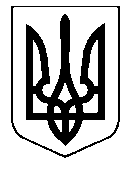 УКРАЇНАНОСІВСЬКА  МІСЬКА  РАДАНОСІВСЬКОГО  РАЙОНУ     ЧЕРНІГІВСЬКОЇ  ОБЛАСТІВИКОНАВЧИЙ  КОМІТЕТР І Ш Е Н Н Я 17 вересня  2018 року  	         м. Носівка	   				№ 271Про внесення змін до структури Територіального центру  соціального обслуговування Носівської  міської ради  	   З метою вдосконалення діяльності відділу соціального захисту населення Носівської міської ради, структурування функціональних напрямків діяльності, забезпечення ефективної роботи, виконавчий комітет міської ради вирішив:1. Схвалити внесення змін до структури Територіального центру соціального обслуговування Носівської міської ради (Додаток 1).2. Подати  запропоновані зміни до структури Територіального центру соціального обслуговування Носівської міської ради без змін та доповнень на розгляд постійних комісій і сесії міської ради. 3.  Контроль  за  виконанням  даного рішення  покласти  на заступника міського голови з питань гуманітарної сфери Міщенко Л.В. та начальника відділу СЗН Носівської міської ради Оксимець М.В.         Міський голова                                                         	В.М. ІгнатченкоДодаток 1до рішення виконавчого комітетувід 17 вересня 2018 року № 271С Т Р У К Т У Р АТериторіального центру соціального обслуговування Носівської міської радиНачальник відділу СЗН Носівської міської ради 						М.В. Оксимець№ п/пНазва посадиКількість штатних одиницьАпарат територіального центру1Директор12Фахівець із соціальної роботи23Сестра медична14Прибиральник службових приміщень15Водій автотранспортного засобу1ВСЬОГО6Відділення соціальної допомоги вдома1Завідувач відділення12Соціальний працівник23Соціальний робітник444Водій автотранспортного засобу1ВСЬОГО48Відділення організації надання адресної натуральної та грошової допомоги1Завідувач відділення12Соціальний працівник 1,53Соціальний робітник0,54Соціальний робітник0,55Робітник з комплексного обслуговування й ремонту будинків26Перукар1,57Швачка1ВСЬОГО8РАЗОМ:62